الجمهورية الجزائرية  الديمقراطية الشعبيةمديرية التربية لولاية تلمسان	ثانوية الشهيد نحالي محمدالمستوى :1 ج. م. أ (3.2.1)                يوم الاثنين:  05/03/2018                     السنة الدراسية: 2017/2018 الاختبار الثاني في مادة الرياضيات                                                                المدة: ساعتانالاسم :	...................................	اللقب : ................................  القسم: ..............     النقطة:ملاحظة: *على التلميذ الاجابة في الجزء المخصص لكل سؤال فقط و تجنب الكتابة بالقلم الأحمر.           *تقبل الاجابات الواضحة و الصحيحة فقط.الموضوع1- حل في المعادلة التالية :      .........................................................................................................................................................................................................................................................................................................................................................................................................................................................................................................................................................................................................2- حل في المعادلة التالية :      ......................................................................................................................................................................................................................................................................................................................................................................................................................................................3- حل في المعادلة التالية :     ....................................................................................................................................................................................................................................................................................................................................................................................................................................................................................................لتكن  دالة تآلفية معرفة على  حيث :  و . 4- بين أن  عبارة الدالة  هي :  ...........................................................................................................................................................................................................................................................................................................................................................................................................................................................................................................................................................................................................................................................................................................................................................5- بين أن الدالة  متناقصة تماما :...................................................................................................................................................................................................................................................................................................6- أرسم التمثيل البياني لدالة  في المعلم المقابل : 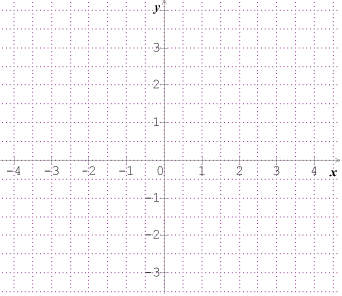 7- عين صور الأعداد 1, 2…………………………………………………………..… ……………………………………        ................................................................. 8- عين سوابق الأعداد 0, 2...........................................................................................................................................................................................................................................................9- عين حلول المعادلة :  ...................................................................................................................................................10- بين ان الدالة  المعرفة على  بالشكل  أنها دالة زوجية.........................................................................................................................................................................................................................................................................................................................................................................................................................................................................................................................................................................................................11- بين ان الدالة  المعرفة على  بالشكل   أنها دالة فردية.........................................................................................................................................................................................................................................................................................................................................................................................................................................................................................................................................................................................................12- أرسم منحنى الدالة "مربع"في المعلم المقابل مستعينا بجدول القيم المساعدة التالي : 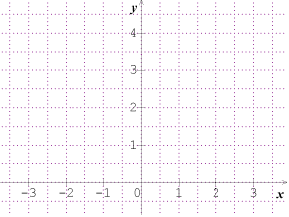 13- كيف نسمي منحنى الدالة "مربع".….…………………………………………………………….14- تكون الدالة"مربع" متزايدة على المجال …………………………:                   و متناقصة على المجال……………. :................15- أرسم في نفس المعلم المقابل  منحنيي الدالتين و  المعرفتين على كمايلي :  و  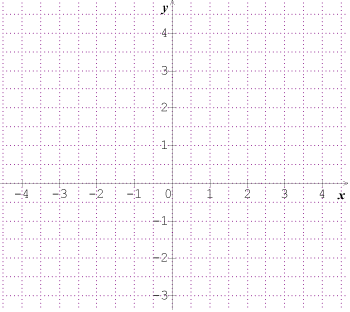 16- عين نقطة تقاطع المنحنيين و .…………………………………………………………………………………………………………                          بالتوفيق للجميع                    انتهى..                                x210-1-2xxx